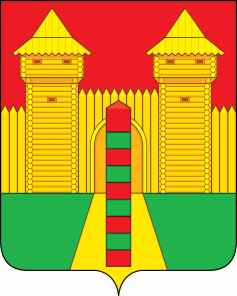 АДМИНИСТРАЦИЯ  МУНИЦИПАЛЬНОГО  ОБРАЗОВАНИЯ«ШУМЯЧСКИЙ  РАЙОН» СМОЛЕНСКОЙ  ОБЛАСТИР А С П О Р Я Ж Е Н И Еот   06.07.2022г.     № 149-р         п. ШумячиВ связи с заявлением Михайлова Александра Васильевича от 08.06.2022 года, проживающего по адресу: Смоленская область, Шумячский район, п. Шумячи, ул. Лесхоз, д.13, кв. 1.1. Создать комиссию по обследованию кв. 2 жилого дома № 13 по ул. Лесхоз, п. Шумячи, Шумячского района, Смоленской области, в составе:2.  Комиссии, указанной в пункте 1 настоящего распоряжения до 15 июля 2022 года провести обследование кв. 2 жилого дома № 13 по ул. Лесхоз, п. Шумячи, Шумячского района, Смоленской области и представить акт на утверждение.3. Контроль за исполнением настоящего распоряжения возложить на заместителя Главы муниципального образования «Шумячский район» Смоленской области Елисеенко Н.М.О создании комиссии по обследованию жилого домаЕлисеенко Николай Михайлович-заместитель Главы муниципального образования «Шумячский район» Смоленской области, председатель комиссииКирьянов Вадим Сергеевич-ведущий специалист  Отдела городского хозяйства Администрации муниципального образования «Шумячский район» Смоленской области, секретарь комиссии Павлюченкова Людмила АлексеевнаСтародворова НатальяАнатольевна         -         -начальник Отдела городского хозяйства Администрации муниципального образования «Шумячский район» Смоленской области, член комиссии начальник Отдела по строительству, капитальному ремонту и жилищно-коммунальному хозяйству Администрации муниципального образования «Шумячский район» Смоленской области, член комиссииГлава муниципального образования «Шумячский район» Смоленской области А.Н. Васильев                    